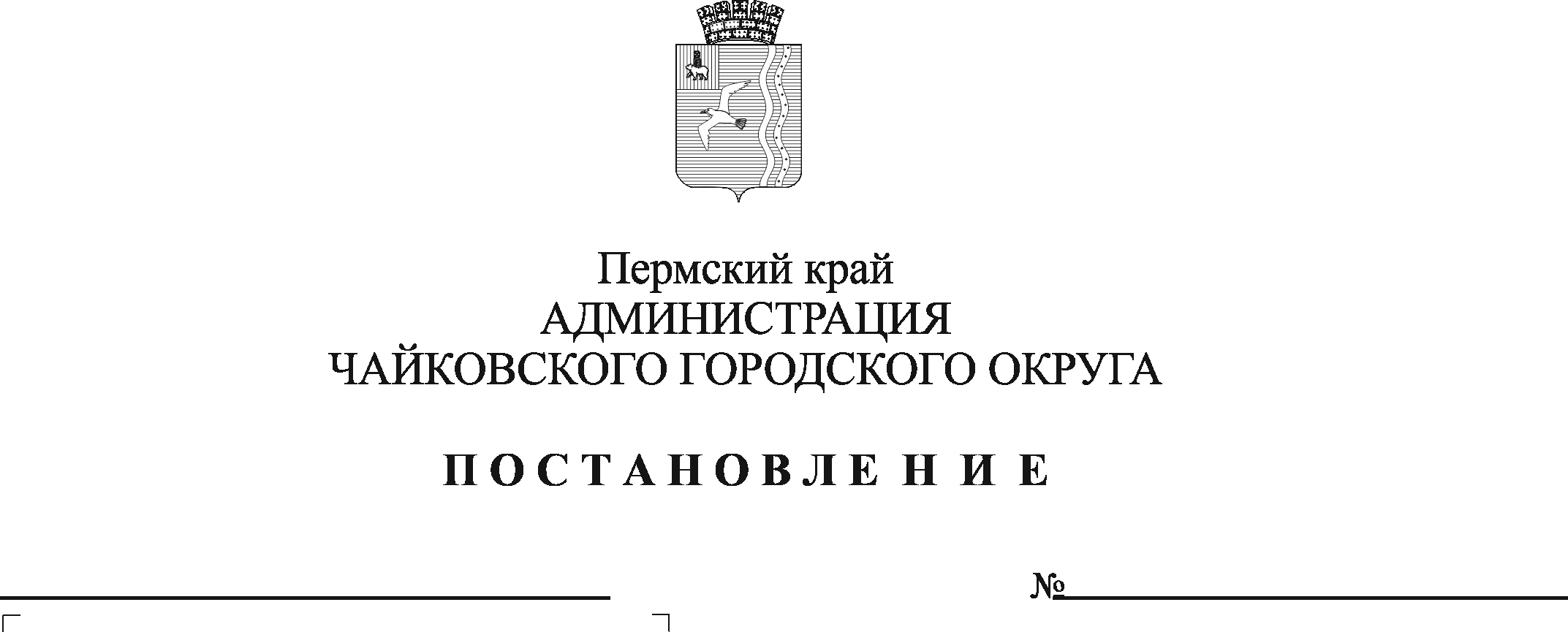 В соответствии с Лесным кодексом Российской Федерации, Федеральным  от 6 октября 2003 г. № 131-ФЗ «Об общих принципах организации местного самоуправления в Российской Федерации», Уставом Чайковского городского округа ПОСТАНОВЛЯЮ:1. Утвердить прилагаемый Порядок принятия решения о создании, об упразднении лесничеств, создаваемых в их составе участковых лесничеств, расположенных на землях населенных пунктов Чайковского городского округа, установлении и изменении их границ. 2. Опубликовать постановление в газете «Огни Камы» и разместить на официальном сайте администрации Чайковского городского округа.3. Постановление вступает в силу после его официального опубликования.4. Контроль за исполнением постановления возложить на заместителя главы администрации Чайковского городского округа по инфраструктуре.Глава городского округа -глава администрации Чайковского городского округа		         	                         Ю.Г. ВостриковУТВЕРЖДЕНПостановлением администрации Чайковского городского округаот                                 №                ПОРЯДОКпринятия решения о создании, об упразднении лесничеств, создаваемых в их составе участковых лесничеств, расположенных на землях населенных пунктов Чайковского городского округа, установлению и изменению их границ.Общие положения.1.1. Настоящий Порядок принятия решения о создании, об упразднении лесничеств, создаваемых в их составе участковых лесничеств, расположенных на землях населенных пунктов Чайковского городского округа, установлении и изменении их границ (далее - Порядок) определяет последовательность действий, перечень необходимых документов и сведений, необходимых для решения вопросов о процедуре создания, упразднения лесничеств, создаваемых в их составе участковых лесничеств, расположенных на землях населенных пунктов Чайковского городского округа, установления и изменения их границ.1.2. Основные понятия, используемые в настоящем Порядке:заинтересованные лица - физические и юридические лица, индивидуальные предприниматели;комиссия - коллегиальный орган, созданный администрацией Чайковского городского округа, по рассмотрению обосновывающих материалов о создании, об упразднении лесничеств, создаваемых в их составе участковых лесничеств, расположенных на землях населенных пунктов Чайковского городского округа, установлении и изменении их границ;обосновывающие материалы - перечень документов, содержащий картографические и иные обосновывающие материалы, необходимые для принятия решения о создании, об упразднении лесничеств, создаваемых в их составе участковых лесничеств, расположенных на землях населенных пунктов Чайковского городского округа, установлении и изменении их границ.1.3. Остальные термины, используемые в настоящем Порядке, применяются в том значении, которое определено действующим законодательством Российской Федерации, Пермского края и правовыми актами Чайковского городского округа.2. Принятие решения о создании, об упразднении лесничеств, создаваемых в их составе участковых лесничеств, расположенных на землях населенных пунктов Чайковского городского округа.2.1. Решение о создании, об упразднении лесничеств, создаваемых в их составе участковых лесничеств, расположенных на землях населенных пунктов Чайковского городского округа принимается в виде постановления администрации Чайковского городского округа (далее - Постановление) с учетом решения комиссии по рассмотрению обосновывающих материалов о создании, об упразднении лесничеств, создаваемых в их составе участковых лесничеств, расположенных на землях населенных пунктов Чайковского городского округа, установлении и изменении их границ (далее – Комиссия), оформленного в виде протокола.2.2. Основанием для принятия Комиссией решения, указанного в пункте 2.1 настоящего Порядка, является принятие документов территориального планирования и градостроительного зонирования муниципального образования, а также внесение изменений в такие документы в части, касающейся территорий, занятых городскими лесами и подготовленные материалы, содержащие обоснование необходимости принятия такого решения (далее – обосновывающие материалы).При подготовке обосновывающих материалов по инициативе отраслевых (функциональных) органов администрации Чайковского городского округа, закупка работ, услуг осуществляется в порядке, установленном законодательством Российской Федерации о контрактной системе в сфере закупок товаров, работ, услуг для обеспечения государственных и муниципальных нужд. Организацию работ инициирует Управление жилищно-коммунального хозяйства и транспорта администрации Чайковского городского округа (далее – Управление).2.3. Обязательному включению в состав обосновывающих материалов, подготавливаемых для создания и упразднения лесничества, подлежат:карты (схемы) лесов, содержащие описание местоположения границ земель, на которых расположены городские леса;текстовое и графическое обоснование, содержащие сведения о необходимости включения земельных участков в границы городского лесничества или исключения земельных участков, занимаемых городскими лесами, а также обоснование их площади и местоположения;текстовое и графическое описание местоположения границ лесных участков (частей лесных участков), включаемых в границы земель, на которых расположены городские леса либо текстовое и графическое описание местоположения границ лесных участков (частей лесных участков), подлежащих исключению, на которых расположены городские леса, включающие в себя перечень географических координат характерных точек границ таких земель или перечень координат этих точек в системе координат, установленной для ведения Единого государственного реестра недвижимости в соответствии с Федеральным законом от 13 июля 2015 г. № 218-ФЗ «О государственной регистрации недвижимости».2.4. Подготовленные обосновывающие материалы согласовываются с:Управлением строительства и архитектуры администрации Чайковского городского округа;Управлением земельно-имущественных отношений администрации Чайковского городского округа;Министерством природных ресурсов, лесного хозяйства и экологии Пермского края; государственным казенным учреждением «Чайковское лесничество»;территориальными отделами Администрации Чайковского городского округа (в случае подготовки к принятию решения о создании, об упразднении городского лесничества на землях населенных пунктов муниципального образования и установлении его границ в населенных пунктах муниципального образования, закрепленных за территориальными отделами Администрации Чайковского городского округа).2.5. Не позднее 10 рабочих дней после получения согласования лиц, указанных в пункте 2.4. настоящего Порядка, подготовленные специализированной организацией обосновывающие материалы направляются Управлением в Комиссию.2.13. Комиссия в течение 15 рабочих дней со дня получения обосновывающих материалов рассматривает их и выносит решение, содержащее оценку и рекомендации по созданию, упразднению лесничества, об установлении и изменении его границ.2.14. На основании решения Комиссии Управление обеспечивает подготовку соответствующего проекта Постановления.2.15. Постановление должно содержать сведения о площадях и границах лесничества, а также графическое описание лесничества, включающего перечень координат характерных точек в системе координат, установленной для ведения Единого государственного реестра недвижимости в соответствии с Федеральным законом от 13 июля 2015 г. № 218-ФЗ «О государственной регистрации недвижимости».2.16. Управление в течение 14 календарных дней со дня вступления в силу Постановления, обеспечивает его направление:в государственный лесной реестр;в орган, осуществляющий государственный кадастровый учет;в орган, осуществляющий ведение информационной системы обеспечения градостроительной деятельности Чайковского городского округа, с целью размещения информации;в орган, осуществляющий ведение Федеральной государственной информационной системе территориального планирования, с целью размещения информации.3. Принятие решения об изменении границ лесничеств, расположенных на землях населенных пунктов Чайковского городского округа.3.1. Решение об изменении границ лесничеств, расположенных на землях населенных пунктов Чайковского городского округа принимается в форме Постановления с учетом решения Комиссии, оформленного в виде протокола.3.2. Заинтересованные лица вправе обратиться в Управление с соответствующим предложением.3.3. Вместе с предложением направляются также обосновывающие материалы. Их подготовка осуществляется заинтересованными лицами.3.4. Обязательному включению в состав обосновывающих материалов, подготавливаемых для установления (изменения) границ лесничества, подлежат:сведения из государственного кадастра недвижимости о правах пользования земельными участками, планируемыми к включению и исключению из границ лесничества;карты (схемы) лесничества, содержащие описание местоположения изменяемых границ;информация о площади и перечень границ (лесных кварталов, лесотаксационных выделов, частей лесотаксационных выделов) лесных участков (частей лесных участков), исключаемых из границ и включаемых в границы лесничества, а также сведения о лесистости района;документы, содержащие сведения о необходимости изменения границ лесничества, а также обоснование площади и местоположения включаемых и исключаемых территорий;текстовое и графическое описание местоположения границ лесных участков (частей лесных участков), исключаемых из границ и включаемых в границы лесничества, включающее перечень географических координат характерных точек границ таких земель или перечень координат этих точек в системе координат, установленной для ведения Единого государственного реестра недвижимости в соответствии с Федеральным законом от 13 июля 2015 г. № 218-ФЗ «О государственной регистрации недвижимости»;текстовое и графическое описание местоположения, границ лесничества, с учетом исключаемых из границ и включаемых в границы земель.3.5. Обосновывающие материалы направляются в отдел охраны окружающей среды и природопользования Управления.3.6. Управление в течение 5 рабочих дней со дня поступления обосновывающих материалов от заинтересованных лиц рассматривает их на предмет комплектности в соответствии с пунктом 3.4. настоящего Порядка. В случае представления неполного комплекта Управление возвращает обосновывающие материалы заинтересованным лицам для устранения замечаний.После рассмотрения документов на предмет комплектности Управлением также осуществляется проверка, сведений о необходимости изменения границ, обоснования площади и местоположения включаемых и исключаемых территорий на предмет соответствия представленных сведений сведениям о границах населенных пунктов и муниципальных образований, сведениям государственного лесного реестра, а также на соблюдение особенностей, установленных 4 настоящего Порядка.3.7. При комплектности обосновывающих материалов осуществляется их согласование с:Управлением земельно-имущественных отношений администрации Чайковского городского округа в части местоположения границ земельных участков, планируемых к включению и исключению из границ лесничества, на предмет имеющихся землепользователей, ограничений и обременений земельных участков;Управлением строительства и архитектуры администрации Чайковского городского округа на предмет соответствия территориальному зонированию, а также на наличие планов по реализации включаемых и исключаемых территорий.Управление направляет обосновывающие материалы для рассмотрения и согласования в течение 2 рабочих дней после рассмотрения на предмет комплектности.3.8. Срок рассмотрения и согласования обосновывающих материалов функциональными отраслевыми органами составляет не более 20 рабочих дней со дня их поступления в Управление.3.9. Обосновывающие материалы подлежат возврату заинтересованному лицу без согласования в случае:отсутствия оснований для согласования в соответствии с 3.7. настоящего Порядка;наличия ошибок в представленных материалах (описки, опечатки, грамматические или арифметические ошибки, допущенные при их подготовке и повлекшие недостоверность информации).Возврат обосновывающих материалов не является препятствием для их доработки и повторного представления заинтересованным лицом.3.10. В случае отсутствия оснований для возврата Управление направляет обосновывающие материалы на рассмотрение в Комиссию.3.11. Комиссия в течение 15 рабочих дней со дня получения обосновывающих материалов рассматривает их и выносит решение, содержащее оценку и соответствующие рекомендации.3.12. Подготовка проекта постановления администрации Чайковского городского округа осуществляется в соответствии с требованием п.2.15 Порядка. 3.13. Управление в течение 14 календарных дней со дня вступления в силу Постановления, обеспечивает его направление заинтересованному лицу, а также в органы, указанные в п. 2.16 Порядка.4. Особенности при принятии решения об изменении границ лесничеств.4.1. Изменение границ лесничества, которое может привести к уменьшению площади данных земель, не допускается.4.2. При изменении границ лесничества площадь исключаемых земель компенсируется включением в изменяемые границы земель, площадь которых не меньше площади исключаемых земель на территории того же лесничества либо на территории ближайших лесничеств с учетом зон территориального планирования.При изменении границы лесничества не подлежат включению земли с расположенными на них объектами недвижимого имущества, размещение которых не допускается Лесным кодексом Российской Федерации в городских лесах, а также земли, на которых в соответствии с документами территориального планирования предусмотрено размещение таких объектов.Территории, включаемые в границы лесничества, должны иметь схожие характеристики с исключаемыми территориями. В случае включения территорий, не покрытых лесной растительностью, должны быть запланированы мероприятия по лесоразведению, лесовосстановлению на данных территориях.4.3. Изменение границ лесничества осуществляется по границам лесных кварталов, лесотаксационных выделов, частей лесотаксационных выделов.